AttachmentHand-outsRole cardsRole card chartsName:               .Date:                .The origin of speed dating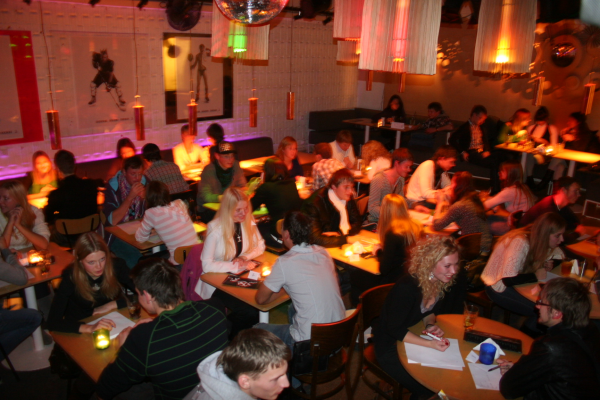 The concept of speed-dating originated in Los Angeles, California in 1999. It was invented by a rabbi to help singles in the Jewish community to find a partner. Originally singles were given 8 minutes together, to make an impression before moving on to the next potential partner. At the end of the rotation they wrote down who was hot and who was not, and in the case of a good match contact details were exchanged.The concept was soon exported, and took off in London in 2000. The craze soon spread all over the UK, and spawned Speed Dating Agencies and an Internet Site for finding Mr. or Ms. Right. The 8 minute limit is supposedly based on science. It is the time required for our hormones to tell us whether the person who is opposite to us is a potential mate. In our increasingly busy lives, where traditional courtship rituals are disappearing, this time limit has now been further reduced to only 3 minutes; about the same time it takes us to brush our teeth.Q’sWould you like to take part in this type of event? Why, why not?What type of questions would you ask?How would you present yourself?Appendix 1: profiles MEN Seeking Women Profile A: REX You are in your thirties but you don’t want to settle down yet. You take great care about your appearance. You like sports and action films. You work for an advertising agency. You like going to the pub, restaurants and the cinema. You smoke 20 cigarettes per day, but don’t admit to it easily. Profile B: ANDY You are an engineer and a workaholic (you love your work and spend about 14 hours a day there.) You like travelling, when you have the time. You are forty years old and you are divorced. You are looking to find a permanent partner.Profile C: PETER You work for a bank, and you are a little bit shy. You never have been into a serious relationship. You are 25 years old. You like long walks in the countryside and yoga. You would like to start a family.WOMEN seeking Men Profile A JANE You are recently divorced. You have 1 child, so you would like to find somebody who likes children. You are 30 years old, sporty and attractive. Your ex-husband was a workaholic so you want a man who is less committed to his job.Profile B SANDRA You are 25 years old, but you find men of your own age immature. You like going to the cinema and theatre. You do amateur dramatics and are attracted to outgoing (extrovert) men. You hate smoking. Profile C HELEN You are 35 years old, dynamic and definitely a career woman. You don’t want your new boyfriend to interfere with your work too much. You like going to the gym and buying the latest fashions. Profile for THE HOSTYou are the host of the speed dating event. But you don’t really care about this. You just want to get out of here. All the sudden, you saw a person from this event and felt that he/she is the one for you. So, you jumped in the middle of conversation and messes up the event.SPEED DATING ROLE PLAY CARDNAME:		____________________AGE:		 	____________________JOB:			____________________HOBBIES:		____________________INTERESTS:	____________________PERSONALITY: 	____________________SPEED DATING ROLE PLAY CARDNAME:		____________________AGE:		 	____________________JOB:			____________________HOBBIES:		____________________INTERESTS:	____________________PERSONALITY: 	____________________SPEED DATING ROLE PLAY CARDNAME:		____________________AGE:		 	____________________JOB:			____________________HOBBIES:		____________________INTERESTS:	____________________PERSONALITY: 	____________________SPEED DATING ROLE PLAY CARDNAME:		____________________AGE:		 	____________________JOB:			____________________HOBBIES:		____________________INTERESTS:	____________________PERSONALITY: 	____________________SPEED DATING ROLE PLAY CARDNAME:		____________________AGE:		 	____________________JOB:			____________________HOBBIES:		____________________INTERESTS:	____________________PERSONALITY: 	____________________SPEED DATING ROLE PLAY CARDNAME:		____________________AGE:		 	____________________JOB:			____________________HOBBIES:		____________________INTERESTS:	____________________PERSONALITY: 	____________________SPEED DATING ROLE PLAY CARDNAME:		____________________AGE:		 	____________________JOB:			____________________HOBBIES:		____________________INTERESTS:	____________________PERSONALITY: 	____________________SPEED DATING ROLE PLAY CARDNAME:		____________________AGE:		 	____________________JOB:			____________________HOBBIES:		____________________INTERESTS:	____________________PERSONALITY: 	____________________SPEED DATING ROLE PLAY CARDNAME:		____________________AGE:		 	____________________JOB:			____________________HOBBIES:		____________________INTERESTS:	____________________PERSONALITY: 	____________________ Listening    Speaking        Grammar   WritingTopic:               Speed datingInstructor:MegaLevel:IntermediateStudents:#7Length:40 MinutesMaterials:- Computer with beam project.- Hand-outs (reading passage) 7 copies- Role cards 7 different copies- Blank role-play chart 7 copiesAims:-Ss will learn how to present themselves in a different situations by answering the questions and doing the role-play- Ss will be able to see themselves through other’s eyes by role-playing- I want to be confident about teaching this topic to Ss.Language Skills:Listening: Ss will listen to teacher giving instructions and during role-playReading: Ss will read about speed-dating.Speaking: Ss will talk during role-play and discussionWriting: Ss answering Q’s in a hand-outLanguage Systems:Phonology: /r/ Mr. right /i:/ speed-datingLexis: spawned, ritualGrammar: present continuous ex) I am working in a  factory.Function:  Questioning, answeringDiscourse: Role-playingAssumptions:Ss might not feel comfortable watching the video clip.Ss should be expecting to do some awkward activities.Anticipated Errors and Solutions:Ss might be afraid to act the parts: make some comfortable environment by making them practice the role with a partner-    Ss might not understand the reading passage: Go through the text with Ss.References: http://www.youtube.com/watch?v=SrdtMEILV84 (video clip for eliciting)http://www.ihplatform.com/document-files/speed-dating-role-play-2/ (role cards)http://ebookbrowsee.net/gdoc.php?id=85932639&url=72d1315fa5b658beb58a2c0aa7b98f0d (role cards)http://www.zbornica.com/index.php?option=com_phocadownload&view=category&download=114:speed-dating-role-play-card&id=19:strani-jezici (role-playing card charts)http://language-culture-translation.blogspot.kr/2012/01/everything-can-happen-faster-even.html (Picture for Hand-out)http://www.onestopenglish.com/community/lesson-share/pdf-content/speaking/speaking-speed-dating-lesson-plan/147706.article (Idea of topic)Pre-TaskPre-TaskPre-TaskPre-TaskMaterials:  Computer with beam project.Materials:  Computer with beam project.Materials:  Computer with beam project.Materials:  Computer with beam project.TimeSet UpStudent ActivityTeacher Talk5 mins4 mins[Elicit]Hello guys, how are you feeling today?[Write Mr. right & Ms. Right on the board]Do you know these words? Can you guess the meaning from the words?-Ss might answer with different meaning: meaning of the person who is always right.It’s the man or the woman who would make an ideal mate.Ok, my Q(question) is ‘how many different ways can you think of meeting a partner? Meaning that he or she could be the one for you to be with for your life-Ss give answer with their opinionsHere’s the video clip that shows the one of the way you can meet your partner[Play the clip] What do you think of that? Do you think that date went well?Now, can you tell me what the type of dating they did was?-Ss answers[Elicit]Hello guys, how are you feeling today?[Write Mr. right & Ms. Right on the board]Do you know these words? Can you guess the meaning from the words?-Ss might answer with different meaning: meaning of the person who is always right.It’s the man or the woman who would make an ideal mate.Ok, my Q(question) is ‘how many different ways can you think of meeting a partner? Meaning that he or she could be the one for you to be with for your life-Ss give answer with their opinionsHere’s the video clip that shows the one of the way you can meet your partner[Play the clip] What do you think of that? Do you think that date went well?Now, can you tell me what the type of dating they did was?-Ss answersTask PreparationTask PreparationTask PreparationTask PreparationMaterials:  - Hand-outs about speed date(7 copies)- Role cards(7 different copies)Materials:  - Hand-outs about speed date(7 copies)- Role cards(7 different copies)Materials:  - Hand-outs about speed date(7 copies)- Role cards(7 different copies)Materials:  - Hand-outs about speed date(7 copies)- Role cards(7 different copies)TimeSet UpStudent ActivityTeacher Talk5 mins7 mins[Reading a text]Ok, guys. Here’s the passage about speed dating and it will tell you why and how speed dating has started.At the bottom of hand-out, there are some questions I would like you to answer it.[Getting ready for role-play]You are going to take part in a speed-dating event with your class. I will give you a profile sheet with your personal date. Pick a number between 1 to 10. 1~3 are going to be ladies. 4~6, you are going be gents 7~10, oh, you are a host!!(Handing profiles)The speed dating session will follow the following format:You have 3 mins to impress a partner, ask questions and test the chemistry. Your host will circulate.After 3 mins you will change partners. Ok..Whoever is doing gents is going to move one to the left. When you have spoken to everybody in the class, you will discuss with your gender and write down on a piece of paper your chosen date or suitable partnerLet’s find out if we have any matches!!You have 5 mins to study your profile sheet before we start. And please think about the Q’s you might ask or be asked.[Reading a text]Ok, guys. Here’s the passage about speed dating and it will tell you why and how speed dating has started.At the bottom of hand-out, there are some questions I would like you to answer it.[Getting ready for role-play]You are going to take part in a speed-dating event with your class. I will give you a profile sheet with your personal date. Pick a number between 1 to 10. 1~3 are going to be ladies. 4~6, you are going be gents 7~10, oh, you are a host!!(Handing profiles)The speed dating session will follow the following format:You have 3 mins to impress a partner, ask questions and test the chemistry. Your host will circulate.After 3 mins you will change partners. Ok..Whoever is doing gents is going to move one to the left. When you have spoken to everybody in the class, you will discuss with your gender and write down on a piece of paper your chosen date or suitable partnerLet’s find out if we have any matches!!You have 5 mins to study your profile sheet before we start. And please think about the Q’s you might ask or be asked.Task RealizationTask RealizationTask RealizationTask RealizationMaterials: N/AMaterials: N/AMaterials: N/AMaterials: N/ATimeSet UpStudent ActivityTeacher Talk12 mins3 mins[Run the role play]ICQHow many mins before you move?Are you just going to sit down and do nothing?Let’s begin[Run] & [Monitor Ss for errors and take notes about them]How was it? How do you feel? Was it too short conversation?-Ss answerNow, Ladies and Gents. Please move to one side to have a discussion. Find your Mr. & Ms. Right.!!Ok~!!! Gents!! Who is your potential partner?What about ladies?Sweet!!! You guys are great actors and actresses.[Run the role play]ICQHow many mins before you move?Are you just going to sit down and do nothing?Let’s begin[Run] & [Monitor Ss for errors and take notes about them]How was it? How do you feel? Was it too short conversation?-Ss answerNow, Ladies and Gents. Please move to one side to have a discussion. Find your Mr. & Ms. Right.!!Ok~!!! Gents!! Who is your potential partner?What about ladies?Sweet!!! You guys are great actors and actresses.Post TaskPost TaskPost TaskPost TaskMaterials: N/AMaterials: N/AMaterials: N/AMaterials: N/ATimeSet UpStudent ActivityTeacher Talk4 mins[Error correction & Feedback]There were some things I would like you to work on. Like………..(Use notes from the task-realization to correct errors)Here are some tips you might want to know.Do you think it is ok to share your private things in a speed dating?-Ss answer -> Yes or NoYou might not want to share everything in this kind of events. You don’t know for sure going to meet him or her later.You did great guys!! You can go home now.[Error correction & Feedback]There were some things I would like you to work on. Like………..(Use notes from the task-realization to correct errors)Here are some tips you might want to know.Do you think it is ok to share your private things in a speed dating?-Ss answer -> Yes or NoYou might not want to share everything in this kind of events. You don’t know for sure going to meet him or her later.You did great guys!! You can go home now.SOS ActivitySOS ActivitySOS ActivitySOS ActivityMaterials:  - Blank Role card charts 7 copiesMaterials:  - Blank Role card charts 7 copiesMaterials:  - Blank Role card charts 7 copiesMaterials:  - Blank Role card charts 7 copiesTimeSet UpStudent ActivityTeacher Talk[Making Role card]Come up with the idea of the funny character that is going to take part in speed dating.[Making Role card]Come up with the idea of the funny character that is going to take part in speed dating.